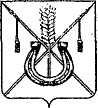 АДМИНИСТРАЦИЯ КОРЕНОВСКОГО ГОРОДСКОГО ПОСЕЛЕНИЯКОРЕНОВСКОГО РАЙОНАПОСТАНОВЛЕНИЕот 20.03.2024   		                                                  			  № 383г. КореновскО назначении на 3 апреля 2024 года публичных слушаний по теме «О предоставлении закрытому акционерному обществу«Кореновский молочно-консервный комбинат» разрешенияна условно разрешенный вид использования земельного участка с кадастровым номером 23:12:0601026:766, расположенного поадресу: Российская Федерация, Краснодарский край,муниципальное образование Кореновский район, Кореновскоегородское поселение, город Кореновск, улица Красная, 87»В соответствии со статьями 5.1, 39 Градостроительного кодекса Российской Федерации, статьей 4 Федерального закона от 29 декабря                          2004 года № 191-ФЗ «О введении в действие Градостроительного                           кодекса Российской Федерации», статьей 28 Федерального закона от 6 октября 2003 года № 131-ФЗ «Об общих принципах организации                                   местного самоуправления в Российской Федерации», решением Совета Кореновского городского поселения Кореновского района от 25 декабря                 2013 года № 396 «Об утверждении Правил землепользования и застройки                      Кореновского городского поселения Кореновского района» (с изменением              от 25 октября 2023 года № 442), статьей 17 Устава Кореновского городского поселения Кореновского района, решением Совета Кореновского городского поселения Кореновского района от 28 апреля 2021 года № 180 «Об утверждении Положения о порядке организации и проведения публичных слушаний, общественных обсуждений в Кореновском городском поселении Кореновского района» (с изменениями от 25 августа 2021 года № 216,                         от 26 октября 2022 года № 340), в целях соблюдения прав                                жителей Кореновского городского поселения Кореновского района на благоприятные условия жизнедеятельности, прав и законных интересов правообладателей земельных участков и объектов капитального строительства, перечень которых определен пунктом 3 статьи 5.1 Градостроительного                  кодекса Российской Федерации, рассмотрев заявление генерального директора закрытого акционерного общества «Кореновский молочно-консервный комбинат» Московцева Игоря Владимировича и представленные документы администрация Кореновского городского поселения Кореновского района                                              п о с т а н о в л я е т:1. Провести публичные слушания по теме «О предоставлении закрытому акционерному обществу «Кореновский молочно-консервный комбинат» разрешения на условно разрешенный вид использования земельного участка с кадастровым номером 23:12:0601026:766, расположенного по адресу: Российская Федерация, Краснодарский край, муниципальное образование Кореновский район, Кореновское городское поселение, город Кореновск, улица Красная, 87».2. Назначить время и место проведения публичных слушаний –                        3 апреля 2024 года в 15 часов 00 минут по адресу: город Кореновск, улица Фрунзе, 91б, 2 этаж, кабинет № 7.3. Отделу архитектуры и градостроительства администрации Кореновского городского поселения Кореновского района (Березовская):3.1. Организовать опубликование оповещения о начале публичных слушаний до 22 марта 2024 года.3.2. Разместить проект постановления «О предоставлении                 закрытому акционерному обществу «Кореновский молочно-консервный комбинат» разрешения на условно разрешенный вид использования земельного участка с кадастровым номером 23:12:0601026:766, расположенного по адресу: Российская Федерация, Краснодарский край, муниципальное образование Кореновский район, Кореновское городское поселение, город Кореновск, улица Красная, 87», подлежащий рассмотрению на публичных слушаниях на официальном сайте администрации Кореновского городского поселения Кореновского района в информационно- телекоммуникационной сети «Интернет» по истечении семи дней со дня официального опубликования оповещения (прилагается).3.3. Осуществлять регистрацию предложений и замечаний участников публичных слушаний.3.4. Разместить на официальном сайте администрации Кореновского городского поселения Кореновского района в информационно- телекоммуникационной сети «Интернет» заключение о результатах публичных слушаний в течение 7 рабочих дней со дня его подписания.4. Уполномоченным органом по проведению публичных слушаний определить комиссию по землепользованию и застройке Кореновского городского поселения Кореновского района, утвержденную                     постановлением администрации Кореновского городского поселения Кореновского района от 11 февраля 2015 года № 153 (с изменением                               от 24 ноября 2023 года № 1574).5. Комиссии по землепользованию и застройке Кореновского городского поселения Кореновского района:5.1. Обеспечить выполнение организационных мероприятий по проведению публичных слушаний.5.2. Обеспечить подготовку заключения о результатах публичных слушаний и направление его в администрацию Кореновского городского поселения Кореновского района.6. Общему отделу администрации Кореновского городского поселения Кореновского района (Козыренко) обеспечить размещение постановления на официальном сайте администрации Кореновского городского поселения                        Кореновского района в информационно-телекоммуникационной сети «Интернет».7. Контроль за выполнением настоящего постановления возложить                  на заместителя главы Кореновского городского поселения Кореновского района С.Г. Чепурного.8. Постановление вступает в силу после его подписания.ГлаваКореновского городского поселенияКореновского района                                                                           М.О. ШутылевПРИЛОЖЕНИЕк постановлению администрацииКореновского городского поселенияКореновского районаот 20.03.2024 № 383Проект постановления о предоставлении закрытому акционерному обществу «Кореновский молочно-консервный комбинат» разрешенияна условно разрешенный вид использования земельного участка с кадастровым номером 23:12:0601026:766, расположенного по адресу: Российская Федерация, Краснодарский край, муниципальноеобразование Кореновский район, Кореновское городскоепоселение, город Кореновск, улица Красная, 87В соответствии со статьей 85 Земельного кодекса Российской Федерации и статьей 39 Градостроительного кодекса Российской Федерации,                              с решением Совета Кореновского городского поселения Кореновского района от 28 апреля 2021 года № 180 «Об утверждении Положения о порядке организации и проведения публичных слушаний, общественных обсуждений в Кореновском городском поселении Кореновского района» (с изменениями              от 25 августа 2021 года № 216, от 26 октября 2022 года № 340), Уставом Кореновского городского поселения Кореновского района, на основании заключения о результатах публичных слушаний от ______________ года                    № _____, администрация Кореновского городского поселения Кореновского района п о с т а н о в л я е т:1. Предоставить закрытому акционерному обществу «Кореновский молочно-консервный комбинат» разрешение на условно разрешенный вид использования земельного участка площадью 2174 квадратных метра, относящегося к категории «земли населенных пунктов», с кадастровым номером 23:12:0601026:766, расположенного по адресу: Российская Федерация, Краснодарский край, муниципальное образование Кореновский район, Кореновское городское поселение, город Кореновск, улица Красная, 87, принадлежащего на праве собственности (зарегистрировано в Едином государственном реестре недвижимости 23:12:0601026:766-23/233/2023-3,                 17 мая 2023 года, что подтверждается выпиской из Единого государственного реестра недвижимости об объекте недвижимости от 19 марта 2024 года                        № КУВИ-001/2024-78490618) – «амбулаторно-поликлиническое обслуживание, стационарное медицинское обслуживание».2. Рекомендовать генеральному директору закрытого акционерного общества «Кореновский молочно-консервный комбинат» Московцеву Игорю Владимировичу обратиться в филиал публично-правовой компании «Роскадастр» по Краснодарскому краю для внесения сведений в Единый государственный реестр недвижимости.3. Общему отделу администрации Кореновского городского поселения Кореновского района (Козыренко) официально опубликовать настоящее постановление и обеспечить его размещение на официальном сайте администрации Кореновского городского поселения Кореновского района в информационно- телекоммуникационной сети «Интернет».4. Контроль за выполнением настоящего постановления возложить                  на заместителя главы Кореновского городского поселения Кореновского района С.Г. Чепурного.5. Постановление вступает в силу после его официального опубликования.Начальник отдела архитектуры и градостроительства администрацииКореновского городского поселенияКореновского района                                                                       А.И. Березовская